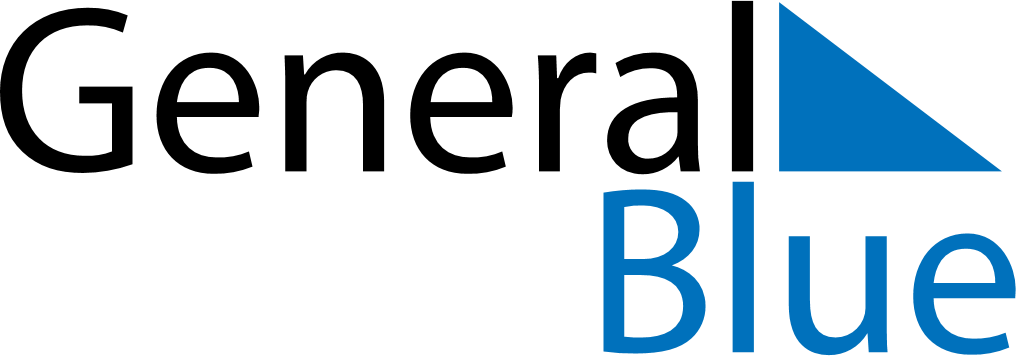 July 2024July 2024July 2024July 2024July 2024July 2024Carrickfergus, Northern Ireland, United KingdomCarrickfergus, Northern Ireland, United KingdomCarrickfergus, Northern Ireland, United KingdomCarrickfergus, Northern Ireland, United KingdomCarrickfergus, Northern Ireland, United KingdomCarrickfergus, Northern Ireland, United KingdomSunday Monday Tuesday Wednesday Thursday Friday Saturday 1 2 3 4 5 6 Sunrise: 4:50 AM Sunset: 10:03 PM Daylight: 17 hours and 12 minutes. Sunrise: 4:51 AM Sunset: 10:02 PM Daylight: 17 hours and 10 minutes. Sunrise: 4:52 AM Sunset: 10:02 PM Daylight: 17 hours and 9 minutes. Sunrise: 4:53 AM Sunset: 10:01 PM Daylight: 17 hours and 8 minutes. Sunrise: 4:54 AM Sunset: 10:01 PM Daylight: 17 hours and 6 minutes. Sunrise: 4:55 AM Sunset: 10:00 PM Daylight: 17 hours and 4 minutes. 7 8 9 10 11 12 13 Sunrise: 4:56 AM Sunset: 9:59 PM Daylight: 17 hours and 3 minutes. Sunrise: 4:57 AM Sunset: 9:58 PM Daylight: 17 hours and 1 minute. Sunrise: 4:58 AM Sunset: 9:58 PM Daylight: 16 hours and 59 minutes. Sunrise: 5:00 AM Sunset: 9:57 PM Daylight: 16 hours and 57 minutes. Sunrise: 5:01 AM Sunset: 9:56 PM Daylight: 16 hours and 54 minutes. Sunrise: 5:02 AM Sunset: 9:55 PM Daylight: 16 hours and 52 minutes. Sunrise: 5:03 AM Sunset: 9:54 PM Daylight: 16 hours and 50 minutes. 14 15 16 17 18 19 20 Sunrise: 5:05 AM Sunset: 9:53 PM Daylight: 16 hours and 47 minutes. Sunrise: 5:06 AM Sunset: 9:51 PM Daylight: 16 hours and 45 minutes. Sunrise: 5:07 AM Sunset: 9:50 PM Daylight: 16 hours and 42 minutes. Sunrise: 5:09 AM Sunset: 9:49 PM Daylight: 16 hours and 39 minutes. Sunrise: 5:10 AM Sunset: 9:48 PM Daylight: 16 hours and 37 minutes. Sunrise: 5:12 AM Sunset: 9:46 PM Daylight: 16 hours and 34 minutes. Sunrise: 5:13 AM Sunset: 9:45 PM Daylight: 16 hours and 31 minutes. 21 22 23 24 25 26 27 Sunrise: 5:15 AM Sunset: 9:43 PM Daylight: 16 hours and 28 minutes. Sunrise: 5:17 AM Sunset: 9:42 PM Daylight: 16 hours and 25 minutes. Sunrise: 5:18 AM Sunset: 9:40 PM Daylight: 16 hours and 22 minutes. Sunrise: 5:20 AM Sunset: 9:39 PM Daylight: 16 hours and 19 minutes. Sunrise: 5:21 AM Sunset: 9:37 PM Daylight: 16 hours and 15 minutes. Sunrise: 5:23 AM Sunset: 9:36 PM Daylight: 16 hours and 12 minutes. Sunrise: 5:25 AM Sunset: 9:34 PM Daylight: 16 hours and 9 minutes. 28 29 30 31 Sunrise: 5:26 AM Sunset: 9:32 PM Daylight: 16 hours and 5 minutes. Sunrise: 5:28 AM Sunset: 9:30 PM Daylight: 16 hours and 2 minutes. Sunrise: 5:30 AM Sunset: 9:29 PM Daylight: 15 hours and 58 minutes. Sunrise: 5:32 AM Sunset: 9:27 PM Daylight: 15 hours and 55 minutes. 